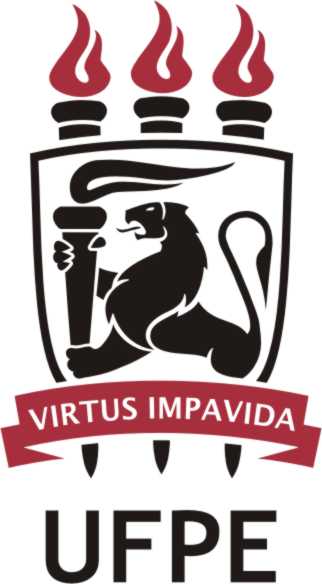 	Universidade Federal de Pernambuco	Programa de Pós-Graduação em Geografia	Av. dos Funcionários, s/n 	CFCH 6º andar	Cidade Universitária	Recife, PE 50740-520Recife, .. de ... de 20..SOLICITAÇÃO DE DISPENSA DE ESTÁGIO DE DOCÊNCIAEu, _____________________________________________________________, discente do curso de doutorado, portador do CPF ______________________, solicito dispensa de estágio de docência à Coordenação do Programa de Pós-Graduação em Geografia da Universidade Federal de Pernambuco, conforme documentação comprobatória, apresentada em anexo, de atuação como docente no ensino superior, por no mínimo dois semestres, em disciplinas  compatíveis  com  a  área  de  pesquisa  do  Programa.Atenciosamente,________________________________________Instrução: # Enviar este documento preenchido e assinado para protocolo@ufpe.br, solicitando abertura de processo para Coordenação de Pós-Graduação em Geografia (11.51.01), acompanhado de declaração  emitida  pela  instituição  na  qual  atuou  como  docente,  comprovando  a  atividade  de docência realizada no ensino superior (disciplinas ministradas, curso, período, carga horária), por no mínimo dois semestres, em disciplinas  compatíveis  com  a  área  de  pesquisa  do  Programa.